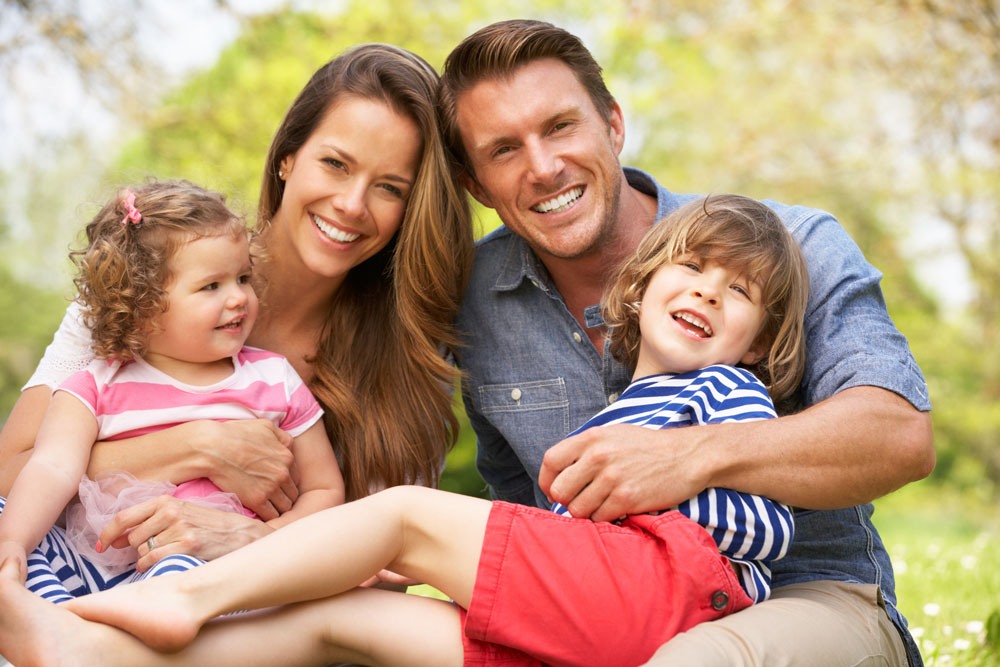 Ценности семейной жизни — это:Любовь. Глубокое и искреннее чувство, которое ведёт мужчину и женщину к созданию семьи. Любовь матери к ребенку – истинная и безграничная, любовь ребёнка к своим родителям – безусловная и полная доверия.Ответственность. В данном случае перед семьёй, ведь всё что мы делаем – мы делаем ради своей семьи.Общение. С близкими людьми мы делимся всем – впечатлениями дня, ссорой с начальником, несправедливостью учителя в школе и надеемся на утешение, понимание и добрый совет.Забота и поддержка. Каждый человек хочет быть уверенным в том, что есть место, где ему всегда рады, где его любят и ценят, где его примут и поймут в любом состоянии, в любой ситуации. Место, где близкие люди помогут ему, согреют его и дадут силы жить дальше.Уважение. Полное взаимопонимание между членами семьи возможно только тогда, когда с интересами и потребностями другого человека в семье считаются, когда соблюдают комфортный для него формат общения, когда признают его ценность и значимость. Как только исчезает уважение, исчезает и любовь.Умение прощать. Если люди любят, они не держат зла и не зацикливаются на обидах, они пытаются найти компромисс и жить дальше. Дети должны знать, что в семье их всегда поймут и простят.Честность. Доверие, которое испытывают друг к другу люди в семье невозможно переоценить. Пожалуй, нет другого такого сообщества, где это качество выражено столь ярко и неподдельно. Честность и искренность в семейных отношениях рождают доверие и спокойную уверенность в благополучии.Традиции. Еженедельные прогулки в лесу, выбивание ковриков по субботам, совместные поездки на дачу или празднование семейных праздников – это верный путь к укреплению семьи.   Семья и семейные ценности — это лучшее, что у нас есть. Конечно, существуют такие значимые категории, как карьера, отношения с друзьями, образование, но семья – это спокойное и надежное счастье, доступное каждому. Семейные традиции и ценности необходимо создавать и развивать в каждой семье, для того чтобы у детей формировались четкие ориентиры и приоритеты.           Ценности семейной жизни – это то, что мы всегда должны беречь    Когда рядом любимый человек и слышен звонкий смех играющих детей — сердце наполняется нежностью, мир играет всеми цветами радуги и хочется жить вечно. Хочется остановить этот момент, есть только одно желание, чтобы все это длилось как можно дольше. Разве это невозможно? Нет ничего невозможного — просто необходимо научиться беречь эти и другие прекрасные моменты. Берегите любовь и взаимопонимание. Цените доверие со стороны близких людей, ведь это самая главная награда, которую они могут вам дать за ваше к ним отношение. Не делайте больно чувствам родных, ведь именно от вас они этого никогда не ждут, а значит, окажутся перед ударом абсолютно беззащитными.     Ценности семейной жизни – это на самом деле всё, что у нас есть. Каждый день счастливой семьи – это добровольная жертва, которую совершают ее члены друг для друга. Не нужно пугаться этого слова, ведь только тогда, когда один будет хоть в чем-то сознательно уступать другому или жертвовать своими интересами для того, чтобы помочь или доставить приятные минуты, наступит долгожданное взаимопонимание и спокойствие в каждой семье.